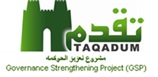 استمارة التوحيد القياسي الاجراءات المبسطة للخدمة                                       	لا		نعم   التوقيتات(اختياري)الاجراءات المبسطة لتقديم الخدمة للمستفيد1- تقديم طلب انشاء مدرسة الى المدير العام2- يحول الطلب الى قسم التخطيط من قبل المدير العام3- اجراء كشف موقعي من قبل ( التخطيط التربوي-الابنية المدرسية- الاشراف التربوي- التعليم العام والملاك)4- قرار المدير العام في الطلب وفي حالة عدم الموافقة ترجع الى الاجراء رقم (3)5- في حالة مصادقة المحافظ اعداد الكشوفات والتصاميم والجدوى من  قبل قسم الابنية6- ادراج المشروع ضمن خطة الاعمار ورفعه للمحافظ من قبل قسم التخطيط7- موافقة المحافظ على ادراجها ضمن خطة المشاريع ورفعها الى مجلس المحافظة للمصادقة :  في حالة عدم المصادقة ترجع الى المحافظة 8- انشاء المدرسة من قبل المحافظة